-Malta--Maltese rabbit stew:This stew comes from the 14th century, and was published in The Forme of Cury during this time as a recipe for stewed hare.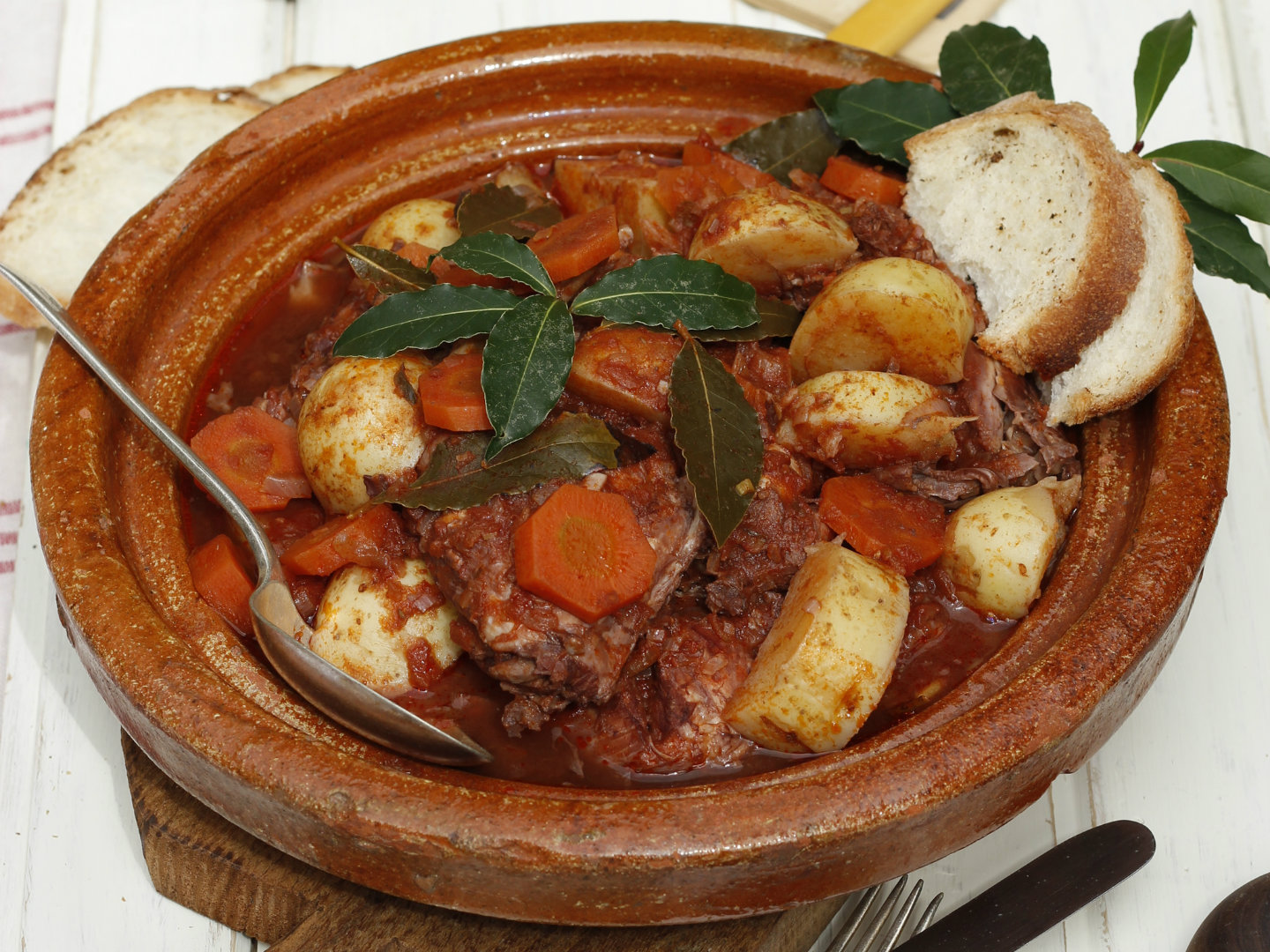 Ingredients: Rabbit, carrots, onion-Maltese timpana:Timpana is a traditional Maltese baked pasta pie made of rigatoni, bacon, hard-boiled egg and minced meat.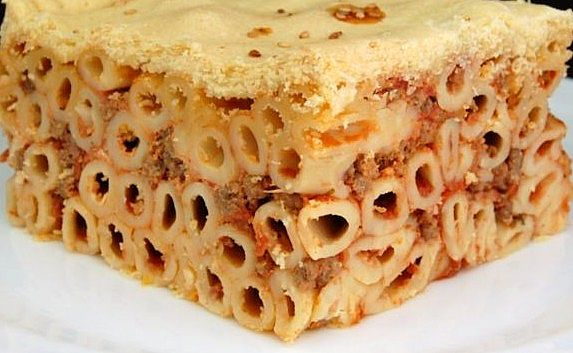 -Spain--Fabada:It’s a bean based meal that comes from the region of Asturias. 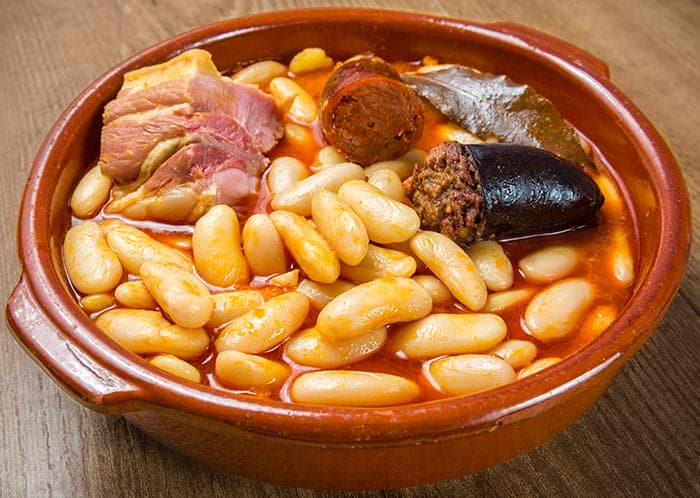 Ingredients: Faba asturiana, chorizo, black pudding and other pork meat-Spanish torrija:It’s a sweet dessert eaten during Easter made of fried bread soaked in milk.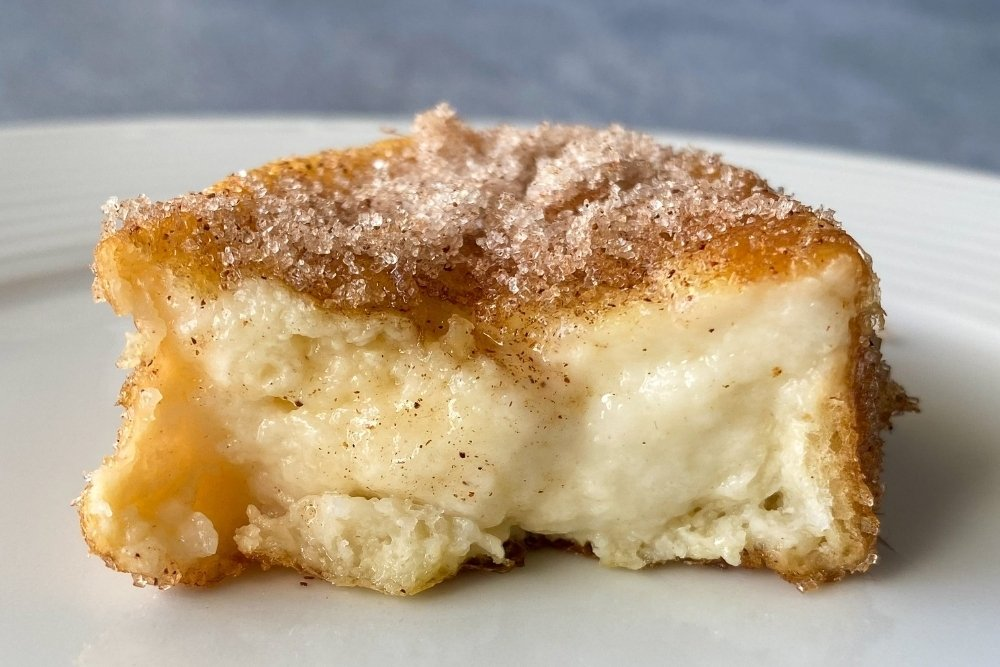 Ingredients: Bread, milk, sugar and cinnamon